جهت دريافت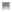 بر روي 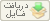 کليک نماييد. نمره نهايي پس از ورود بخش تشريحي، عملي و ميان ترم محاسبه و در اطلاعات جامع دانشجو قابل مشاهده است وضعيت کليدپاسخ صحيحدجبالفشماره سوالشماره سوال1عاديبX12عاديدX23عاديدX34عاديبX45عاديالفX56عاديبX67عاديجX78عاديجX89عاديبX910عاديجX1011عاديجX1112عاديالفX1213عاديدX1314عاديجX1415عاديالفX1516عاديدX1617عاديبX1718عاديدX1819عاديدX1920عاديبX2021عاديالفX2122عاديجX2223عاديبX2324عاديالفX2425عاديالفX2526عاديجX2627عاديالفX2728عاديدX2829عاديالفX2930عاديالفX3031عاديبX3132عاديدX3233عاديبX3334عاديدX3435عاديالفX3536عاديالفX3637عاديالفX3738عاديجX3839عاديالفX3940عاديبX40